Introduction to Statistics
Teacher: Ms. BurchfieldContacting Ms. Burchfield
e-mail: burchfieldj@dcpsmd.org classroom: E17B phone: 410-228-4747 ext. 1726Ms. Burchfield can frequently be found in her classroom at lunch and after school.  However, the safest thing to do if you need to meet with Ms. Burchfield is to e-mail her to set up an appointment.Statistics
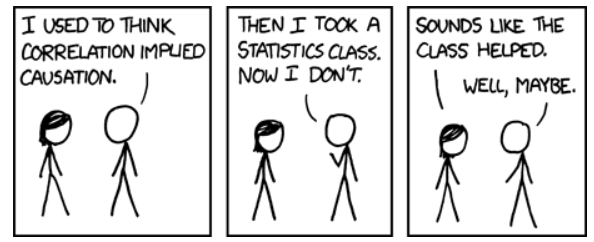 Topics of StudyUnit 1: Types of Statistics and DataUnit 2: Frequency Distributions and GraphsUnit 3: Central Tendency, Variation, and PositionUnit 4: Probability and Counting RulesUnit 5: Discrete Probability DistributionsUnit 6: The Normal DistributionUnit 7: Confidence Intervals and Sample SizeUnit 8: Hypothesis TestingResources and MaterialsTextbook: Elementary Statistics: A Step by Step Approach, 7th ed., BlumanWeebly: all handouts, including assignments, are provided both physically and electronically on our course Weebly page.  The Materials page contains links to study resources.  The Homework page displays deadlines and upcoming quizzes and tests.  You should check this webpage if you have questions and if you missed class.Materials: you should bring the following materials to class every day unless otherwise specified:A TI-84 calculator is provided for class as part of a class set.  Do not forget your calculator number!Pencils and erasers.Notebook and graph paper.                                                Grading PolicyAll grades at CSD are weighted according to the following categories:Per Quarter:Formative (40%): You will be assigned frequent problem sets and activities to practice your skills.Summative (60%): The posters and papers you create in groups; tests and quizzes; and any other assessment that ends a unit are summative assessments.Per Semester:First Quarter (45%) Second Quarter (45%)Final Exam (10%): A cumulative exam is given at the end of each term.The gradebook is located in PowerTeacher.  Late assignments are indicated by a “zero.”  If an assignment is late due to absence, a comment will accompany the score with the modified due date.  A “.01” in the gradebook indicates an assignment for which the student was present but did not submit work.  This will be accompanied by the comment “present but no work.”  Students may make up .01 assignments for partial credit until the summative is given. Collaboration and CitationCollaboration and citation are very important to STEM fields.  Source material should be listed.  Equal collaborators should be acknowledged by having their names at the top of an assignment.  If a classmate contributed less than equally, that classmate should be acknowledged with a note within the assignment.  You are welcome to check your homework and classwork by collaboration or with the use of technology but be sure to attempt the work yourself and clarify misunderstandings ASAP.  Copying does not constitute collaboration; if you did not contribute anything to an assignment, your name should not be on it.  Exams are not collaborative.Absences and Late Work
If you are absent for any reason, check Weebly for assignments and contact Ms. Burchfield to let her know why you are absent and to make a plan to make up the work you missed.  You will have an additional day to turn in homework that is due the day after your absence.  Late work will be penalized by 10% unless an extension was granted.ABCDE90-100%80-89%70-79%60-69%Below 60%